Образовательная область «Социально-коммуникативное развитие»Рассмотрите с ребенком картинки. Расскажите ребенку правила.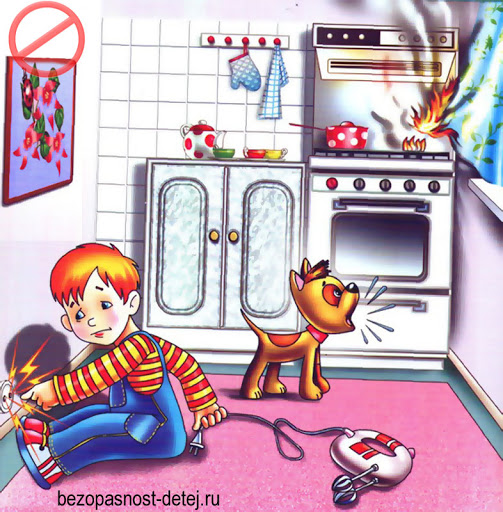 Правило № 1 «Нельзя включать электроприборы и лезть в розетку руками»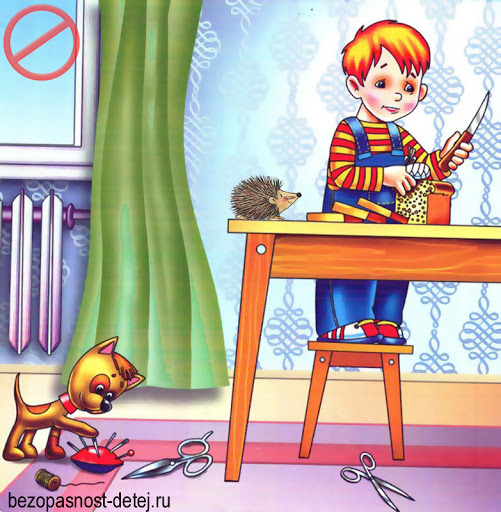 Правило № 2 «Нельзя брать острые и колющие предметы»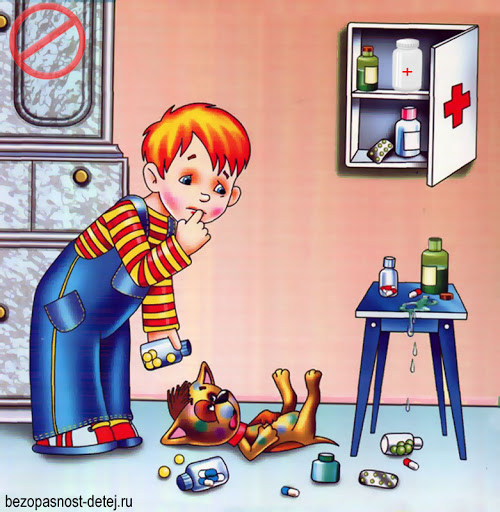    Правило № 3 «Нельзя трогать лекарство и пробовать их на вкус»	